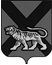 ТЕРРИТОРИАЛЬНАЯ ИЗБИРАТЕЛЬНАЯ КОМИССИЯ
МИХАЙЛОВСКОГО РАЙОНАРЕШЕНИЕс. Михайловка  В соответствии со статьёй 26 Федерального закона «Об основных гарантиях избирательных прав и права на участие в референдуме граждан Российской Федерации»,  статьёй 51 Избирательного кодекса Приморского края территориальная избирательная комиссия  Михайловского района  РЕШИЛА:           1. Утвердить образец и описание удостоверения доверенного лица, назначенного избирательным объединением, выдвинувшим кандидата, выдаваемого в период проведения  выборов  депутатов муниципального комитета сельского (городского) поселения Михайловского муниципального района (приложение № 1).2. Утвердить образец и описание удостоверения доверенного лица, назначенного кандидатом, выдаваемого в период проведения  выборов депутатов муниципального комитета сельского (городского) поселения Михайловского муниципального района (приложение № 2).3. Направить настоящее решение в участковые избирательные комиссии.Форма удостоверения доверенного лица, назначенного избирательным объединением, выдвинувшим кандидата, при проведении выборов депутатов муниципального комитета _____________сельского (городского) поселения Михайловского муниципального района  Удостоверение доверенного лица, назначенного избирательным объединением, выдвинувшим кандидата – документ, удостоверяющий статус предъявителя.Удостоверение оформляется на бланке размером 80 х 120 мм, реквизиты которого приведены в образце. В удостоверении указываются наименование и дата выборов, номер удостоверения, фамилия, имя, отчество доверенного лица, назначенного избирательным объединением, выдвинувшим кандидата, наименование избирательного объединения его назначившего, дата регистрации и срок действия удостоверения, а также ставится подпись председателя территориальной избирательной комиссии Михайловского   района, скрепленная печатью территориальной избирательной комиссии  Михайловского района. Удостоверение доверенного лица, назначенного избирательным объединением, выдвинувшим кандидата действительно при предъявлении паспорта или заменяющего его документа.  Лица, имеющие удостоверения, обязаны обеспечить их сохранность.        01.07.2015     679/105Об удостоверении доверенного лица,  назначенного избирательным объединением, кандидатом, выдаваемом в период  проведения  выборов депутатов муниципального комитета сельского (городского) поселения Михайловского муниципального района, назначенных на  13 сентября 2015 годаПредседатель  комиссииН.С. ГорбачеваСекретарь комиссииГ.В. Никитина                                                                                                                                                                                  приложение № 1к решению территориальной избирательной комиссии Михайловского района                     от 1 июля 2015 года   № 679/105Выборы  депутатов  муниципального комитета ___________сельского (городского) поселения                                           1 3 сентября  2015 годаУ Д О С Т О В Е Р Е Н И Е № ________________________________(фамилия)_____________________________________________(имя, отчество) доверенное лицо, назначенное избирательным объединением____________________________________________________________________(наименование избирательного объединения, выдвинувшего кандидата)                              МПВыборы  депутатов  муниципального комитета ___________сельского (городского) поселения                                           1 3 сентября  2015 годаУ Д О С Т О В Е Р Е Н И Е № ________________________________(фамилия)_____________________________________________(имя, отчество) доверенное лицо, назначенное избирательным объединением____________________________________________________________________(наименование избирательного объединения, выдвинувшего кандидата)                              МППредседатель территориальной избирательной  	О.Г. Дядюккомиссии  Михайловского района                ___________       Действительно до «___» ___2015__г.(при предъявлении паспорта или заменяющего его документа)Н.С. Горбачевадата регистрацииФорма удостоверения  доверенного лица, назначенного кандидатом при проведении  выборов депутатов муниципального комитета _____________сельского (городского) поселения Михайловского муниципального района Удостоверение доверенного лица, назначенного кандидатом, – документ, удостоверяющий статус предъявителя.Удостоверение оформляется на бланке размером 80 х 120 мм, реквизиты которого приведены в образце. В удостоверении указываются наименование и дата выборов, номер удостоверения, фамилия, имя, отчество доверенного лица, назначенного кандидатом, фамилия, имя, отчество кандидата его назначившего, дата регистрации и срок действия удостоверения, а также ставится подпись председателя территориальной избирательной комиссии Михайловского района, скрепленная печатью территориальной избирательной комиссии  Михайловского района.Удостоверение доверенного лица, назначенного кандидатом, действительно при предъявлении паспорта или заменяющего его документа. Лица, имеющие удостоверения, обязаны обеспечить их сохранность.